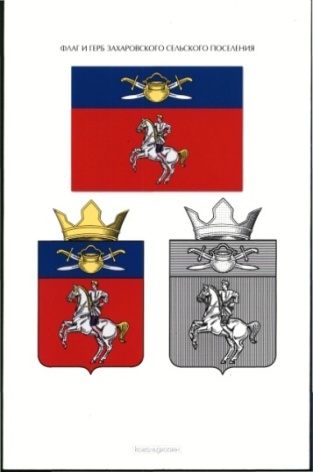 АДМИНИСТРАЦИЯЗАХАРОВСКОГО СЕЛЬСКОГО ПОСЕЛЕНИЯ КОТЕЛЬНИКОВСКОГО МУНИЦИПАЛЬНОГО РАЙОНАВОЛГОГРАДСКОЙ ОБЛАСТИПОСТАНОВЛЕНИЕот  23.10.2020 г.		                         № 49аОб утверждении муниципальной программы «Профилактика преступлений, правонарушений терроризма и экстремизма  на территории Захаровского сельского поселения Котельниковского муниципального района Волгоградской области на период 2021-2023гг.»Во исполнение Федерального закона от 06.10.2003г. № 131-ФЗ «Об общих принципах организации местного самоуправления», руководствуясь Уставом  Захаровского сельского поселенияПОСТАНОВЛЯЮ:        1. Утвердить муниципальную программу «Профилактика преступлений, правонарушений терроризма и экстремизма  на территории Захаровского сельского поселения Котельниковского муниципального района Волгоградской области на период 2021-2023гг.»        2. Контроль за исполнением настоящего постановления оставляю за собой.Глава Захаровского сельского поселения                                                  С.Н. КалинчикПриложение кпостановлению администрации Захаровского сельского поселения  Котельниковского муниципального района Волгоградской области                                                 от 23.10.2020 г. № 49а 
Муниципальная программа «Профилактика преступлений, правонарушений, терроризма и экстремизма на территории Захаровского сельского поселения  Котельниковского муниципального района Волгоградской области на период 2021-2023гг.»ПАСПОРТ ПРОГРАММЫ1. Общая характеристика сферы реализации муниципальной программы     В рамках реализации Указа Президента РФ от 12.05.2009 № 537 «О Стратегии национальной безопасности Российской Федерации до 2020 года», в соответствии с Федеральным законом от 25.07.2002 № 114-ФЗ «О противодействии экстремистской деятельности», Федеральным законом от 26.03.2003 № 35-ФЗ «О противодействии терроризму», пунктом 7.1 статьи 14 Федерального закона от 06.10.2003 № 131-ФЗ «Об общих принципах организации местного самоуправления в Российской Федерации», в целях профилактики терроризма и экстремизма, а также минимизации и (или) ликвидации последствий проявления терроризма и экстремизма на территории Захаровского сельского поселения необходимо расширение межведомственного сотрудничества правоохранительных органов и субъектов профилактики, органов местного самоуправления, учреждений и предприятий. В процессе реализации Программы ожидается положительный эффект в совершенствовании форм и методов работы органов местного самоуправления по профилактике терроризма и экстремизма,  преступлений и правонарушений ,проявлений ксенофобии, национальной и расовой нетерпимости, противодействию этнической дискриминации на территории Захаровского сельского поселения. Особое внимание необходимо уделить проведению антитеррористических и антиэкстремистских мероприятий с целью не допущения совершения на территории сельского поселения террористических актов и преступлений экстремистского характера. По-прежнему высока вероятность совершения террористических акций и экстремистских проявлений на территории области. Требуется целенаправленная работа по укреплению антитеррористической защищенности объектов образовательной и культурной сфер, мест массового скопления людей. Применение программно-целевого подхода в решении задач, направленных на достижение качественных результатов правоохранительной деятельности, обусловлено необходимостью объединения усилий окружных и местных органов власти и управления, широкого привлечения негосударственных структур, общественных объединений и граждан, комплексного подхода и координации совместных действий в профилактике правонарушений.2. Цели, задачи, сроки и этапы   реализации муниципальной Программы.Цели программы       реализация на территории Захаровского сельского поселения  государственной политики в области профилактики терроризма и экстремизма в Российской Федерации, совершенствование системы профилактических мер антитеррористической и антиэкстремисткой направленности;        предупреждение террористических и экстремистких проявлений на территории Захаровского сельского поселения;укрепление межнационального согласия;достижение взаимопорнимания и взаимного уважения в вопросах межэтнического и межкультурного сотрудничества;формирование у граждан активной позиции в противодействии терроризму и повышение их готовности к действиям при возникновении террористической угрозы.Задачи ПрограммыПовысить уровень межведомственного взаимодействия по профилактике терроризма и экстремизма;Свести к минимуму проявления терроризма и экстремизма на территории Захаровского сельского поселения Котельниковского муниципального района Волгоградской области;Усилить антитеррористическую защищенность объектов социальной сферы и мест массового пребывания людей;Проведение воспитательной, пропагандистской работы с населением Захаровского сельского поселения, направленной на предупреждение террористической и экстремистской деятельности, повышение бдительности населения.Муниципальная Программа реализуется в один этап в 2021-2023гг.3. Обоснование объема финансовых ресурсов, необходимых для реализации муниципальной Программы. Финансирование Программы осуществляется из средств местного бюджета (бюджета Захаровского сельского поселения) в сумме 6,0 тыс.рублей.Объемы финансирования носят прогнозный характер и подлежат ежегодному уточнению при формировании проекта бюджета Захаровского сельского поселения на соответствующий год, исходя из возможностей бюджета и степени реализации мероприятий Программы.Общий объем финансирования Программы составит 6,0 тыс. руб., в том числе:2021 г.- 2,0 тыс.  руб.;2020г. - 2,0 тыс. руб.;2023г.- 2,0 тыс.руб.4. Эффективность реализации Программы.Реализация мероприятий, предусмотренных настоящей Программой позволит:           Снизить возможности совершения террористических актов на территории Захаровского сельского поселения;Повысить антитеррористическую защищенность объектов с массовым пребыванием людей;Расширить спектр информационно-пропагандистской деятельности, постепенное формирование образа жизни законопослушного гражданина; Создать условия, обеспечивающие эффективную профилактику терроризма и экстремизма, минимизацию последствий  от террористической деятельности.                                                                                                                                              	Утвержден  постановлениемадминистрацииЗахаровскогосельского поселенияКотельниковскогомуниципального районаВолгоградской области           от 23.10.2020г. №49а      ПЕРЕЧЕНЬмероприятий муниципальной Программы «Профилактика преступлений, правонарушений, терроризма и экстремизма на территории Захаровского сельского поселения  Котельниковского муниципального района Волгоградской области на период 2021-2023гг»Наименование Программы«Профилактика преступлений, правонарушений, терроризма и экстремизма на территории Захаровского сельского поселения  Котельниковского муниципального района Волгоградской области на период 2021-2023гг.Цель  Программы- совершенствование системы профилактических мер антитеррористической антиэкстремистской направленности;- предупреждение террористических и экстремистских проявлений на территории поселения;- укрепление межнационального согласия;- достижение взаимопонимания и взаимного уважения в вопросах межэтнического и межкультурного сотрудничества.Задачи Программы Сведение к минимуму проявлений терроризма и эстремизма на территории Захаровского сельского поселения Котельниковского муниципального района Волгоградской области;Усиление антитеррористической защищенности, видеонаблюдение;Расширение спектра информационно-пропагандисткой деятельности, постепенное формирование образа жизни законопослушного гражданина.Целевые показатели- создание условий для стабильного социально–экономического развития поселения; - отсутствие причин и условий, способствующих осуществлению террористических и экстремистских проявлений; - сохранение толерантностиСроки реализации ПрограммыРеализацию муниципальной Программы предполагается осуществить в один этап в течении 2021 – 2023 г.г.Объемы и источники финансированияОбщий объем финансирования муниципальной Программы за счет средств местного бюджета составит -6,0 тыс.руб.,  в том числе по годам:2021 год  -2,0тыс. руб.2022 год  -2,0 тыс. руб.2023 год – 2,0 тыс. руб.Ожидаемые результаты реализации Программыснизить возможность совершения террористических актов;повысить антитеррористическую защищенность объектов социальной сферы и мест массового пребывания людей;создать условия , обеспечивающую эффективную профилактику преступлений, правонарушений, терроризма и экстремизма, мимизацию последствий от террористической деятельности;расширение спектра информационно-пропагандистской деятельности, постепенное формирование образа жизни законопослушного гражданина.№п/пНаименование мероприятияИсполнителиСрокиисполненияИсточникфинансированияОбъем финансирования, тыс. руб.Объем финансирования, тыс. руб.Объем финансирования, тыс. руб.Объем финансирования, тыс. руб.№п/пНаименование мероприятияИсполнителиСрокиисполненияИсточникфинансирования20212022202220231Проведение «круглых столов»,   по мерам предупредительного характера при угрозах террористической и экстремисткой направленностиГлавный специалист,Директор Захаровского СДК, зав библиотекиЕжегодноБез финансирования----2Информирование населения о профилактике терроризма и экстремизма через  информационные стенды, сайт администрации Главный специалист  сельского поселения  Постоянно в течении года Без финансирования----3Проведение   бесед   на сходах граждан направленных на профилактику проявлений экстремизма, терроризма, преступлений против личности, общества, государства.Главный специалист  сельского поселения  ЕжегодноБез финансирования----4Приобретение печатных изданий (плакатов) направленных на профилактику терроризма и экстремизмаГлавный специалист  сельского поселения   В  течение года   Бюджет Захаровского сельского поселения2,02,02,02,05Организация и проведение рейдов по обеспечению правопорядка профилактики в местах массового отдыхаГлава администрации сельского поселения,  члены АТГ  поселения, участковыйПостоянно в период проведения мероприятийБез финансирования----6Проведение совместной  профилактической работы, направленной на недопущение вовлечения подростков в незаконную деятельность религиозных сект и экстремистских организаций. Распространение идей межнациональной терпимости, дружбы, добрососедства, взаимного уважения.  Главный специалист,Директор Захаровского СДК, зав библиотекиежеквартальноБез финансирования----7Организация и проведение тематических мероприятий: фестивалей, конкурсов, викторин, с целью формирования у граждан уважительного отношения к традициям и обычаям различных народов и национальностейГлавный специалист,Директор Захаровского СДК, зав библиотекиВ течении годаБез финансирования----8Выявление деятельности общественных и религиорзных объединений с целью предупреждения и пресечения проявлений экстремизмаГлавный специалистПостоянно в течение годаБез финансирования----9Заседание антитеррористической группы при администрации сельского  поселенияГлавный специалистежеквартальноБез финансирования----10Проведение комплексных обследований потенциально опасных объектов соцкультбыта, пустующих домов на территории сельского поселения  Главный специалист, участковыйПостоянно в течение годаБез финансирования----итого 2,0 2,0 2,0 2.0